Mobius
Inside, Outside, all around the Back Side,Front Side, Inside Out.Feelings of the Inside, expressed on the Outside.Feelings on the Inside, fear and doubt.Acting from the Inside.Reacting to the Outside.Never pausing to think, what’s life about?Changing all the inside.To effect all on the outside.Changing from the inside.Inside Out. Poem by Karen Fitz La Barge, 4/28/2000
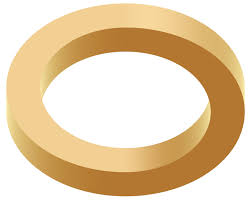 